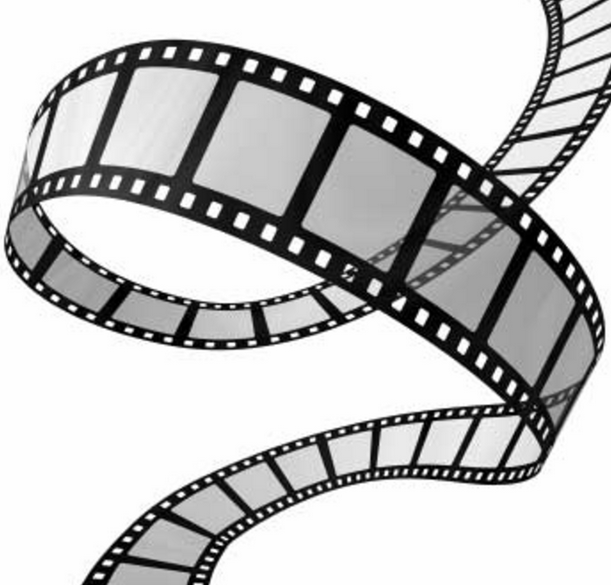 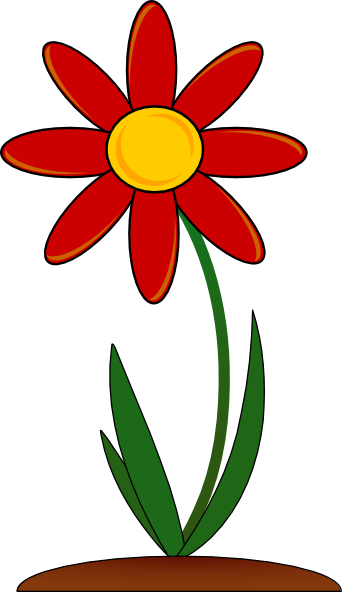 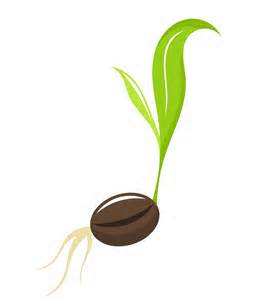 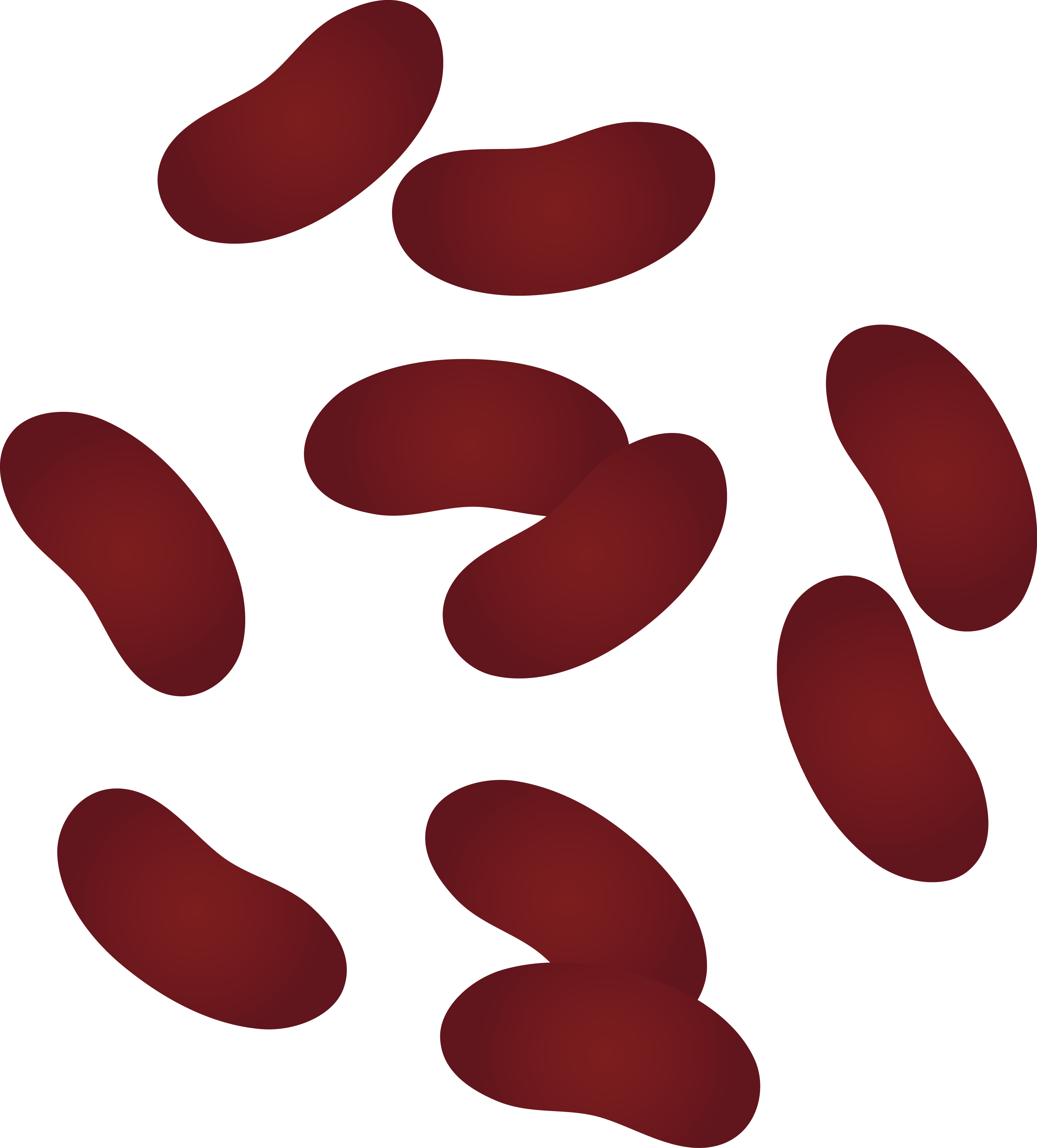 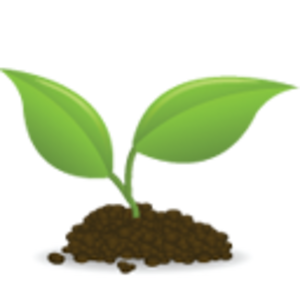 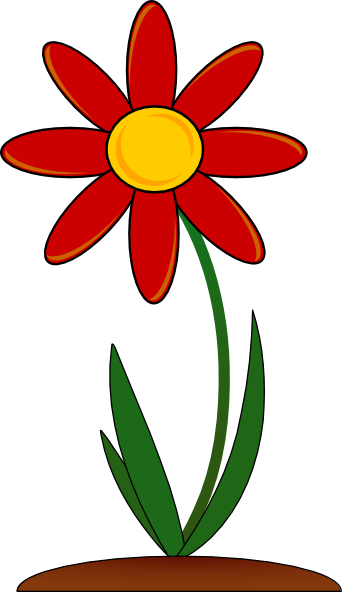 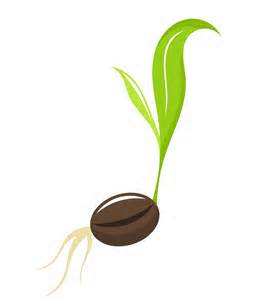 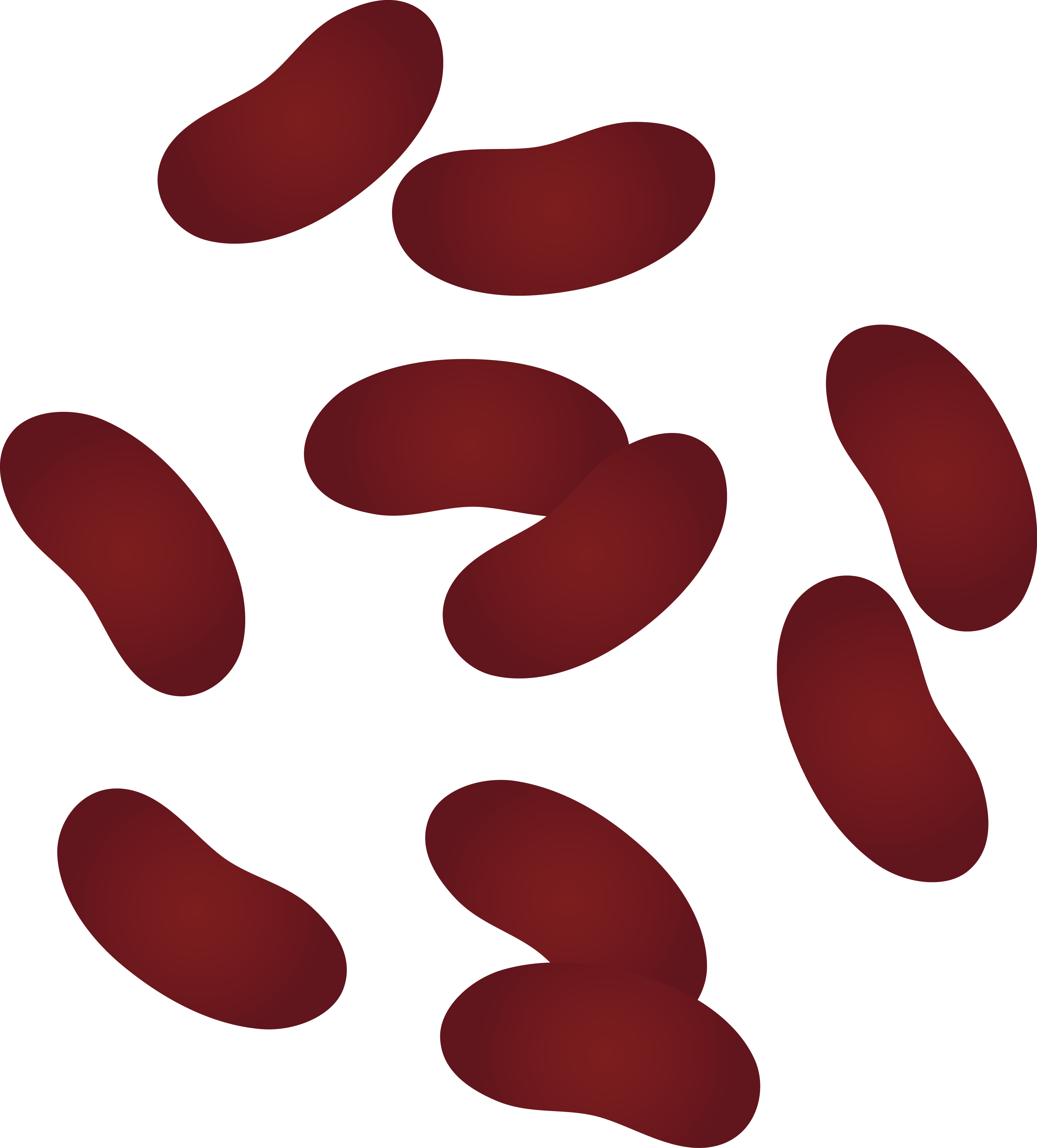 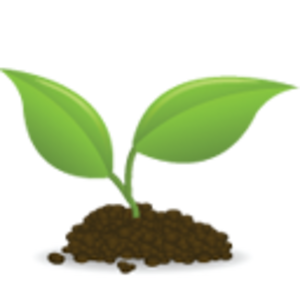 Create a television interview pretend to be a character in the story, and have the reporter ask questions that will reveal the story problem.outline what the character or characters need to do to deal with the problem. storyboard and script are required before making the video.iMovie can be used to create a news report, or just create your own television show.    Book Report ContentThe movie clearly told me:___ Book Title___ Book Author ___ Main Character___ Main Character’s personality or qualities.___ The problem the main character faced.___ The action the main character took to deal with the problem.CriteriaTitle and Author name are clearly stated.Reveal who the characters are and what their personalities are like (story detail)Reveal the story problem (story detail)Show what the main character or characters need to do to deal with the problem. (refer to story events)The tone or questions of the interviewer will reveal YOUR feelings about the book. As the interviewer, you can reveal you opinion of the story.